ГАОУ ДПО ИРР ПО    Отдел образования администрации Вадинского района направляет в ваш адрес список участников Марафона  по функциональной грамотности для педагогов и школьников младших классов на платформе Яндекс.Учебник.Приложение: на1л. в 1 экз.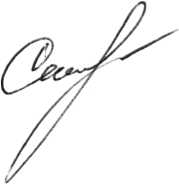 Начальник отдела образования                                                               Г.В.Семисчастнова  А.В.Кусакина88414221051ПриложениеСписок педагогов на участие в Марафоне по функциональной грамотности для педагогов и школьников младших классов на платформе Яндекс.УчебникВадинский район  отдел образования  администрацииВАДИНСКОГО района Пензенской области442170, с. Вадинск, ул. П - Ленина, д. 19
тел. (841-42 ) 2-10-51, факс (841-42 ) 2-13-60
ИНН 5811002544, ОГРН1035801100576 
E-mail: vadinskoe.roo@yandex.ru  отдел образования  администрацииВАДИНСКОГО района Пензенской области442170, с. Вадинск, ул. П - Ленина, д. 19
тел. (841-42 ) 2-10-51, факс (841-42 ) 2-13-60
ИНН 5811002544, ОГРН1035801100576 
E-mail: vadinskoe.roo@yandex.ru  отдел образования  администрацииВАДИНСКОГО района Пензенской области442170, с. Вадинск, ул. П - Ленина, д. 19
тел. (841-42 ) 2-10-51, факс (841-42 ) 2-13-60
ИНН 5811002544, ОГРН1035801100576 
E-mail: vadinskoe.roo@yandex.ru  отдел образования  администрацииВАДИНСКОГО района Пензенской области442170, с. Вадинск, ул. П - Ленина, д. 19
тел. (841-42 ) 2-10-51, факс (841-42 ) 2-13-60
ИНН 5811002544, ОГРН1035801100576 
E-mail: vadinskoe.roo@yandex.ru  отдел образования  администрацииВАДИНСКОГО района Пензенской области442170, с. Вадинск, ул. П - Ленина, д. 19
тел. (841-42 ) 2-10-51, факс (841-42 ) 2-13-60
ИНН 5811002544, ОГРН1035801100576 
E-mail: vadinskoe.roo@yandex.ru  отдел образования  администрацииВАДИНСКОГО района Пензенской области442170, с. Вадинск, ул. П - Ленина, д. 19
тел. (841-42 ) 2-10-51, факс (841-42 ) 2-13-60
ИНН 5811002544, ОГРН1035801100576 
E-mail: vadinskoe.roo@yandex.ru10.12.202010.12.2020№        380          380          380  на №01-13/104501-13/104501-13/1045от07.12.2020Образовательное учреждение, адресФамилия, имя, отчество педагога, эл.адрес, телефонФамилия, имя, отчество педагога, эл.адрес, телефонКлассКлассКол-во участниковФилиал МОУСОШ с. Вадинск в с. Каргалей, Пензенская область, Вадинский район, с. Каргалей, ул. Центральная, 84Пронина Татьяна Владимировна, tpronina@lenta.ruПронина Татьяна Владимировна, tpronina@lenta.ru1,31,36Филиал МОУСОШ с. Вадинск в с. Каргалей, Пензенская область, Вадинский район, с. Каргалей, ул. Центральная, 84Кочелаева Татьяна Николаевна kotlova.tatjana@rambler.ruКочелаева Татьяна Николаевна kotlova.tatjana@rambler.ru223Филиал МОУСОШ с. Вадинск в с. Каргалей, Пензенская область, Вадинский район, с. Каргалей, ул. Центральная, 843ФМОУСОШ с.Вадинск в с.ЯгановкаПопкова Юлия Александровна, mednikovay@bk.ru, 890046905901,2,31,2,333ФМБОУ ООШ с.Вадинск им. Лёвина  в с. Тат-ЛакаКачурина Лидия ФедоровнаLida.kachurina@bk.ruКосенкова Валентина Николаевна, kosenkova_64@bk.ru88(4142)3-44-1631311111МОУ СОШ с. Вадинск 442170, Пензенская обл., Вадинский район, с. Вадинск, ул.Школьная,д.49Дудочкина Людмила Николаевна,dudochkina.lyudmila@yandex.ru890852132621б1б1616МОУ СОШ с. Вадинск 442170, Пензенская обл., Вадинский район, с. Вадинск, ул.Школьная,д.49Лапоткова Татьяна Владимировнаlapotkova-irina@mail.ru898673181632а2а1515МОУ СОШ с. Вадинск 442170, Пензенская обл., Вадинский район, с. Вадинск, ул.Школьная,д.49Десятова Наталья Валентиновнаdesijtova@mail.ru895219806282б2б1313МОУ СОШ с. Вадинск 442170, Пензенская обл., Вадинский район, с. Вадинск, ул.Школьная,д.49Калашникова Ольга Васильевнаolvad77@yandex.ru890853782173б3б1313МОУ СОШ с. Вадинск 442170, Пензенская обл., Вадинский район, с. Вадинск, ул.Школьная,д.49Улыбина Елена Алексеевнаlena.ulybina.76@mail.ru890426986134б4б1616МОУ СОШ с. Вадинск 442170, Пензенская обл., Вадинский район, с. Вадинск, ул.Школьная,д.49Федина Елена Васильевнаelena.fedina.72@mail.ru890536521124а4а1818